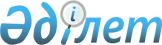 О внесении изменений в решение Кобдинского районного маслихата от 24 декабря 2018 года № 195 "Об утверждении Кобдинского районного бюджета на 2019-2021 годы"
					
			С истёкшим сроком
			
			
		
					Решение Кобдинского районного маслихата Актюбинской области от 29 ноября 2019 года № 264. Зарегистрировано Департаментом юстиции Актюбинской области 4 декабря 2019 года № 6506. Прекращено действие в связи с истечением срока
      В соответствии со статьей 106, пунктом 5 статьи 109 Бюджетного кодекса Республики Казахстан от 4 декабря 2008 года, статьей 6 Закона Республики Казахстан от 23 января 2001 года "О местном государственном управлении и самоуправлении в Республике Казахстан", Кобдинский районный маслихат РЕШИЛ:
      1. Внести в решение Кобдинского районного маслихата от 24 декабря 2018 года № 195 "Об утверждении Кобдинского районного бюджета на 2019-2021 годы" (зарегистрированное в реестре государственной регистрации нормативных правовых актов № 3-7-188, опубликованное 10 января 2019 года в эталонном контрольном банке нормативных правовых актов Республики Казахстан в электронном виде) следующие изменения:
      пункт 1 изложить в следующей редакции:
      "1. Утвердить Кобдинский районный бюджет на 2019-2021 годы, согласно приложениям 1, 2 и 3 соответственно, в том числе на 2019 год в следующих объемах:
      1) доходы – 6 126 774,7 тысячи тенге;
      налоговые поступления – 427 288,0 тысяч тенге;
      неналоговые поступления – 8 490,9 тысяч тенге;
      поступления от продажи основного капитала – 6 143,0 тысячи тенге;
      поступления трансфертов – 5 684 852,8 тысяч тенге;
      2) затраты – 6 195 610,7 тысяч тенге;
      3) чистое бюджетное кредитование – 89 503,0 тысячи тенге;
      бюджетные кредиты - 106 382,0 тысячи тенге;
      погашение бюджетных кредитов - 16 879,0 тысяч тенге;
      4) сальдо по операциям с финансовыми активами – 0,0 тысяч тенге;
      приобретение финансовых активов - 0,0 тысяч тенге;
      поступления от продажи финансовых активов государства - 0,0 тысяч тенге;
      5) дефицит (профицит) бюджета - - 158 339,0 тысяч тенге;
      6) финансирование дефицита (использование профицита) бюджета – 158 339,0 тысяч тенге;
      поступление займов - 106 382,0 тысячи тенге;
      погашение займов - 16 879,0 тысяч тенге;
      используемые остатки бюджетных средств – 68 836,0 тысяч тенге";
      в пункте 5:
      в абзаце втором:
      цифры "504 557,3" заменить цифрами "449 816,3";
      в абзаце четвертом:
      цифры "98 275,0" заменить цифрами "100 875,0";
      в абзаце шестом:
      цифры "11 096,0" заменить цифрами "11 040,5";
      в абзаце седьмом:
      цифры "6 252,0" заменить цифрами "5 306,0";
      в абзаце девятом:
      цифры "59 516,0" заменить цифрами "52 241,0";
      в абзаце десятом:
      цифры "338 449,0" заменить цифрами "308 449,0";
      в пункте 6:
      в абзаце втором:
      цифры "128 571,0" заменить цифрами "83 052,0";
      в абзаце третьем:
      цифры "28 226,0" заменить цифрами "23 807,0";
      в абзаце пятом:
      цифры "67 012,0" заменить цифрами "60 281,0";
      в пункте 7:
      в абзаце втором:
      цифры "62 992,0" заменить цифрами "60 699,0";
      в абзаце двенадцатом:
      цифры "20 604,0" заменить цифрами "22 128,0";
      в абзаце тринадцатом:
      цифры "8 000,0" заменить цифрами "9 687,0";
      в абзаце семнадцатом:
      цифры "4 000,0" заменить цифрами "3 295,0";
      в абзаце восемнадцатом:
      цифры "4 100,0" заменить цифрами "4 200,0";
      в абзаце двадцатом:
      цифры "1 000,0" заменить цифрами "1 400,0".
      2. Приложение 1 к указанному решению изложить в редакции согласно приложению к настоящему решению.
      3. Государственному учреждению "Аппарат Кобдинского районного маслихата" в установленном законодательством порядке обеспечить государственную регистрацию настоящего решения в Департаменте юстиции Актюбинской области.
      4. Настоящее решение вводится в действие с 1 января 2019 года. Кобдинский районный бюджет на 2019 год
					© 2012. РГП на ПХВ «Институт законодательства и правовой информации Республики Казахстан» Министерства юстиции Республики Казахстан
				
      Председатель сессии Кобдинского районного маслихата 

Ж. Атамуратова

      Секретарь Кобдинского районного маслихата 

Ж. Ергалиев
Приложение к решению Кобдинского районного маслихата от 29 ноября 2019 года № 264Приложение 1 к решению Кобдинского районного маслихата от 24 декабря 2018 года № 195
Категория
Категория
Категория
Категория
Сумма, тысяч тенге
Класс
Класс
Класс
Сумма, тысяч тенге
Подкласс
Подкласс
Сумма, тысяч тенге
Наименование
Сумма, тысяч тенге
І. Доходы
6126774,7
1
Налоговые поступления
427288,0
01
Подоходный налог
140408,0
2
Индивидуальный подоходный налог
140408,0
03
Социальный налог
155000,0
1
Социальный налог
155000,0
04
Hалоги на собственность
118450,0
1
Hалоги на имущество
95300,0
3
Земельный налог
1845,0
4
Hалог на транспортные средства
16805,0
5
Единый земельный налог
4500,0
05
Внутренние налоги на товары, работы и услуги
12030,0
2
Акцизы
1480,0
3
Поступления за использование природных и других ресурсов
7300,0
4
Сборы за ведение предпринимательской и профессиональной деятельности
3250,0
08
Обязательные платежи, взимаемые за совершение юридически значимых действий и (или) выдачу документов уполномоченными на то государственными органами или должностными лицами
1400,0
1
Государственная пошлина
1400,0
2
Неналоговые поступления
8490,9
01
Доходы от государственной собственности
5470,9
5
Доходы от аренды имущества, находящегося в государственной собственности
5400,0
7
Вознаграждения по кредитам, выданным из государственного бюджета
70,9
06
Прочие неналоговые поступления
3020,0
1
Прочие неналоговые поступления
3020,0
3
Поступления от продажи основного капитала
6143,0
03
Продажа земли и нематериальных активов
6143,0
1
Продажа земли
6143,0
4
Поступления трансфертов
5684852,8
02
Трансферты из вышестоящих органов государственного управления
5684852,8
2
Трансферты из областного бюджета
5684852,8
Функциональная группа
Функциональная группа
Функциональная группа
Функциональная группа
Функциональная группа
Сумма (тысяч тенге)
Функциональная подгруппа
Функциональная подгруппа
Функциональная подгруппа
Функциональная подгруппа
Сумма (тысяч тенге)
Администратор бюджетных программ
Администратор бюджетных программ
Администратор бюджетных программ
Сумма (тысяч тенге)
Программа
Программа
Сумма (тысяч тенге)
Наименование
Сумма (тысяч тенге)
1
2
3
4
5
6
II. Затраты
6195610,7
01
Государственные услуги общего характера
344590,7
1
Представительные, исполнительные и другие органы, выполняющие общие функции государственного управления
288397,5
112
Аппарат маслихата района (города областного значения)
17882,5
001
Услуги по обеспечению деятельности маслихата района (города областного значения)
17882,5
122
Аппарат акима района (города областного значения)
93448,6
001
Услуги по обеспечению деятельности акима района (города областного значения)
91594,9
003
Капитальные расходы государственного органа
1853,7
123
Аппарат акима района в городе, города районного значения, поселка, села, сельского округа
177066,4
001
Услуги по обеспечению деятельности акима района в городе, города районного значения, поселка, села, сельского округа
170786,4
022
Капитальные расходы государственного органа
6280,0
2
Финансовая деятельность
26752,0
452
Отдел финансов района (города областного значения)
26752,0
001
Услуги по реализации государственной политики в области исполнения бюджета и управления коммунальной собственностью района (города областного значения)
13992,0
003
Проведение оценки имущества в целях налогообложения
597,0
010
Приватизация, управление коммунальным имуществом, постприватизационная деятельность и регулирование споров, связанных с этим
523,0
113
Целевые текущие трансферты из местных бюджетов
11640,0
5
Планирование и статистическая деятельность
12739,5
453
Отдел экономики и бюджетного планирования района (города областного значения)
12739,5
001
Услуги по реализации государственной политики в области формирования и развития экономической политики, системы государственного планирования
12550,5
004
Капитальные расходы государственного органа
189,0
9
Прочие государственные услуги общего характера
16701,7
495
Отдел архитектуры, строительства, жилищно-коммунального хозяйства, пассажирского транспорта и автомобильных дорог района (города областного значения)
16701,7
001
Услуги по реализации государственной политики на местном уровне в области архитектуры, строительства, жилищно-коммунального хозяйства, пассажирского транспорта и автомобильных дорог
16451,7
003
Капитальные расходы государственного органа
50,0
040
Развитие объектов государственных органов
200,0
02
Оборона
14160,3
1
Военные нужды
2853,0
122
Аппарат акима района (города областного значения)
2853,0
005
Мероприятия в рамках исполнения всеобщей воинской обязанности
2853,0
2
Организация работы по чрезвычайным ситуациям
11307,3
122
Аппарат акима района (города областного значения)
11307,3
006
Предупреждение и ликвидация чрезвычайных ситуаций масштаба района (города областного значения)
2915,3
007
Мероприятия по профилактике и тушению степных пожаров районного (городского) масштаба, а также пожаров в населенных пунктах, в которых не созданы органы государственной противопожарной службы
8392,0
04
Образование
2995959,7
1
Дошкольное воспитание и обучение
290622,7
464
Отдел образования района (города областного значения)
290027,7
009
Обеспечение деятельности организаций дошкольного воспитания и обучения
29178,0
024
Целевые текущие трансферты бюджетам города районного значения, села, поселка, сельского округа на реализацию государственного образовательного заказа в дошкольных организациях образования
47240,3
040
Реализация государственного образовательного заказа в дошкольных организациях образования
213609,4
495
Отдел архитектуры, строительства, жилищно-коммунального хозяйства, пассажирского транспорта и автомобильных дорог района (города областного значения)
595,0
037
Строительство и реконструкция объектов дошкольного воспитания и обучения
595,0
2
Начальное, основное среднее и общее среднее образование
2581103,9
 123
Аппарат акима района в городе, города районного значения, поселка, села, сельского округа
100,0
005
Организация бесплатного подвоза учащихся до школы и обратно в сельской местности
100,0
464
Отдел образования района (города областного значения)
2479508,9
003
Общеобразовательное обучение
2393848,9
006
Дополнительное образование для детей
85660,0
465
Отдел физической культуры и спорта района (города областного значения)
80900,0
017
Дополнительное образование для детей и юношества по спорту
80900,0
495
Отдел архитектуры, строительства, жилищно-коммунального хозяйства, пассажирского транспорта и автомобильных дорог района (города областного значения)
20595,0
059
Строительство и реконструкция объектов начального, основного среднего и общего среднего образования
20595,0
9
Прочие услуги в области образования
124233,1
464
Отдел образования района (города областного значения)
124233,1
001
Услуги по реализации государственной политики на местном уровне в области образования
27258,2
004
Информатизация системы образования в государственных учреждениях образования района (города областного значения)
23375,0
005
Приобретение и доставка учебников, учебно-методических комплексов для государственных учреждений образования района (города областного значения)
40239,9
007
Проведение школьных олимпиад, внешкольных мероприятий и конкурсов районного (городского) масштаба
3100,0
015
Ежемесячные выплаты денежных средств опекунам (попечителям) на содержание ребенка - сироты (детей-сирот), и ребенка (детей), оставшегося без попечения родителей
9116,0
067
Капитальные расходы подведомственных государственных учреждений и организаций
18744,0
113
Целевые текущие трансферты из местных бюджетов
2400,0
06
Социальная помощь и социальное обеспечение
485222,2
1
Социальное обеспечение
160119,2
451
Отдел занятости и социальных программ района (города областного значения)
154142,2
005
Государственная адресная социальная помощь
154142,2
464
Отдел образования района (города областного значения)
5977,0
030
Содержание ребенка (детей), переданного патронатным воспитателям
5977,0
2
Социальная помощь
294968,5
451
Отдел занятости и социальных программ района (города областного значения)
294968,5
002
Программа занятости
203810,7
004
Оказание социальной помощи на приобретение топлива специалистам здравоохранения, образования, социального обеспечения, культуры, спорта и ветеринарии в сельской местности в соответствии с законодательством Республики Казахстан
12332,1
007
Социальная помощь отдельным категориям нуждающихся граждан по решениям местных представительных органов
32047,2
014
Оказание социальной помощи нуждающимся гражданам на дому
6552,0
017
Обеспечение нуждающихся инвалидов обязательными гигиеническими средствами и предоставление услуг специалистами жестового языка, индивидуальными помощниками в соответствии с индивидуальной программой реабилитации инвалида
11686,5
023
Обеспечение деятельности центров занятости населения
28540,0
9
Прочие услуги в области социальной помощи и социального обеспечения
30134,5
451
Отдел занятости и социальных программ района (города областного значения)
30134,5
001
Услуги по реализации государственной политики на местном уровне в области обеспечения занятости и реализации социальных программ для населения
18141,0
011
Оплата услуг по зачислению, выплате и доставке пособий и других социальных выплат
728,0
021
Капитальные расходы государственного органа
225,0
054
Размещение государственного социального заказа в неправительственных организациях
11040,5
07
Жилищно-коммунальное хозяйство
689656,6
1
Жилищное хозяйство
615752,0
464
Отдел образования района (города областного значения)
9896,0
026
Ремонт объектов городов и сельских населенных пунктов в рамках Государственной программы развития продуктивной занятости и массового предпринимательства на 2017 – 2021 годы "Еңбек"
9896,0
495
Отдел архитектуры, строительства, жилищно-коммунального хозяйства, пассажирского транспорта и автомобильных дорог района (города областного значения)
605856,0
007
Проектирование и (или) строительство, реконструкция жилья коммунального жилищного фонда
536525,0
033
Проектирование, развитие и (или) обустройство инженерно-коммуникационной инфраструктуры
60281,0
098
Приобретение жилья коммунального жилищного фонда
9050,0
2
Коммунальное хозяйство
71488,6
495
Отдел архитектуры, строительства, жилищно-коммунального хозяйства, пассажирского транспорта и автомобильных дорог района (города областного значения)
71488,6
016
Функционирование системы водоснабжения и водоотведения
17449,6
018
Развитие благоустройства городов и населенных пунктов
30200,0
027
Организация эксплуатации сетей газификации, находящихся в коммунальной собственности районов (городов областного значения)
32,0
058
Развитие системы водоснабжения и водоотведения в сельских населенных пунктах
23807,0
3
Благоустройство населенных пунктов
2416,0
123
Аппарат акима района в городе, города районного значения, поселка, села, сельского округа
500,0
011
Благоустройство и озеленение населенных пунктов
500,0
495
Отдел архитектуры, строительства, жилищно-коммунального хозяйства, пассажирского транспорта и автомобильных дорог района (города областного значения)
1916,0
025
Освещение улиц в населенных пунктах
1916,0
08
Культура, спорт, туризм и информационное пространство
370975,8
1
Деятельность в области культуры
232674,1
455
Отдел культуры и развития языков района (города областного значения)
232079,1
003
Поддержка культурно-досуговой работы
232079,1
495
Отдел архитектуры, строительства, жилищно-коммунального хозяйства, пассажирского транспорта и автомобильных дорог района (города областного значения)
595,0
036
Развитие объектов культуры
595,0
2
Спорт
12128,0
465
Отдел физической культуры и спорта района (города областного значения)
12128,0
001
Услуги по реализации государственной политики на местном уровне в сфере физической культуры и спорта
5728,0
006
Проведение спортивных соревнований на районном (города областного значения) уровне
2258,0
007
Подготовка и участие членов сборных команд района (города областного значения) по различным видам спорта на областных спортивных соревнованиях
4142,0
3
Информационное пространство
76952,1
455
Отдел культуры и развития языков района (города областного значения)
64363,1
006
Функционирование районных (городских) библиотек
63729,8
007
Развитие государственного языка и других языков народа Казахстана
633,3
456
Отдел внутренней политики района (города областного значения)
12589,0
002
Услуги по проведению государственной информационной политики
12589,0
9
Прочие услуги по организации культуры, спорта, туризма и информационного пространства
49221,6
455
Отдел культуры и развития языков района (города областного значения)
28412,1
001
Услуги по реализации государственной политики на местном уровне в области развития языков и культуры
13470,7
032
Капитальные расходы подведомственных государственных учреждений и организаций
14941,4
456
Отдел внутренней политики района (города областного значения)
20809,5
001
Услуги по реализации государственной политики на местном уровне в области информации, укрепления государственности и формирования социального оптимизма граждан
13741,0
003
Реализация мероприятий в сфере молодежной политики
6898,5
006
Капитальные расходы государственного органа
170,0
10
Сельское, водное, лесное, рыбное хозяйство, особо охраняемые природные территории, охрана окружающей среды и животного мира, земельные отношения
151812,7
1
Сельское хозяйство
114538,1
462
Отдел сельского хозяйства района (города областного значения)
17640,0
001
Услуги по реализации государственной политики на местном уровне в сфере сельского хозяйства
17640,0
473
Отдел ветеринарии района (города областного значения)
96898,1
001
Услуги по реализации государственной политики на местном уровне в сфере ветеринарии
8854,0
003
Капитальные расходы государственного органа
330,8
005
Обеспечение функционирования скотомогильников (биотермических ям)
1781,3
006
Организация санитарного убоя больных животных
1500,0
007
Организация отлова и уничтожения бродячих собак и кошек
1600,0
008
Возмещение владельцам стоимости изымаемых и уничтожаемых больных животных, продуктов и сырья животного происхождения
9750,0
010
Проведение мероприятий по идентификации сельскохозяйственных животных
3582,0
011
Проведение противоэпизоотических мероприятий
69500,0
6
Земельные отношения
16370,5
463
Отдел земельных отношений района (города областного значения)
16370,5
001
Услуги по реализации государственной политики в области регулирования земельных отношений на территории района (города областного значения)
15121,2
006
Землеустройство, проводимое при установлении границ районов, городов областного значения, районного значения, сельских округов, поселков, сел
869,3
007
Капитальные расходы государственного органа
380,0
9
Прочие услуги в области сельского, водного, лесного, рыбного хозяйства, охраны окружающей среды и земельных отношений
20904,1
453
Отдел экономики и бюджетного планирования района (города областного значения)
20904,1
099
Реализация мер по оказанию социальной поддержки специалистов
20904,1
11
Промышленность, архитектурная, градостроительная и строительная деятельность
1799,9
2
Архитектурная, градостроительная и строительная деятельность
1799,9
495
Отдел архитектуры, строительства, жилищно-коммунального хозяйства, пассажирского транспорта и автомобильных дорог района (города областного значения)
1799,9
005
Разработка схем градостроительного развития территории района и генеральных планов населенных пунктов
1799,9
12
Транспорт и коммуникации
886976,0
1
Автомобильный транспорт
886976,0
495
Отдел архитектуры, строительства, жилищно-коммунального хозяйства, пассажирского транспорта и автомобильных дорог района (города областного значения)
886976,0
023
Обеспечение функционирования автомобильных дорог
22760,0
034
Реализация приоритетных проектов транспортной инфраструктуры
729153,0
045
Капитальный и средний ремонт автомобильных дорог районного значения и улиц населенных пунктов
135063,0
13
Прочие
53148,0
3
Поддержка предпринимательской деятельности и защита конкуренции
10362,0
469
Отдел предпринимательства района (города областного значения)
10362,0
001
Услуги по реализации государственной политики на местном уровне в области развития предпринимательства
10176,8
003
Поддержка предпринимательской деятельности
185,2
9
Прочие
42786,0
452
Отдел финансов района (города областного значения)
29194,0
026
Целевые текущие трансферты бюджетам города районного значения, села, поселка, сельского округа на повышение заработной платы отдельных категорий гражданских служащих, работников организаций, содержащихся за счет средств государственного бюджета, работников казенных предприятий
27257,0
066
Целевые текущие трансферты бюджетам города районного значения, села, поселка, сельского округа на повышение заработной платы отдельных категорий административных государственных служащих
1937,0
495
Отдел архитектуры, строительства, жилищно-коммунального хозяйства, пассажирского транспорта и автомобильных дорог района (города областного значения)
13592,0
096
Выполнение государственных обязательств по проектам государственно-частного партнерства
13592,0
14
Обслуживание долга
70,9
1
Обслуживание долга
70,9
452
Отдел финансов района (города областного значения)
70,9
013
Обслуживание долга местных исполнительных органов по выплате вознаграждений и иных платежей по займам из областного бюджета
70,9
15
Трансферты
201237,9
1
Трансферты
201237,9
452
Отдел финансов района (города областного значения)
201237,9
006
Возврат неиспользованных (недоиспользованных) целевых трансфертов
100,9
024
Целевые текущие трансферты из нижестоящего бюджета на компенсацию потерь вышестоящего бюджета в связи с изменением законодательства
118513,0
038
Субвенции
70524,0
051
Трансферты органам местного самоуправления
12100,0
Функциональная группа
Функциональная группа
Функциональная группа
Функциональная группа
Функциональная группа
Сумма (тысяч тенге)
Функциональная подгруппа
Функциональная подгруппа
Функциональная подгруппа
Функциональная подгруппа
Сумма (тысяч тенге)
Администратор бюджетных программ
Администратор бюджетных программ
Администратор бюджетных программ
Сумма (тысяч тенге)
программа
программа
Сумма (тысяч тенге)
Наименование
Сумма (тысяч тенге)
1
2
3
4
5
Сумма (тысяч тенге)
III. Чистое бюджетное кредитование
89503,0
Бюджетные кредиты
106382,0
10
Сельское, водное, лесное, рыбное хозяйство, особо охраняемые природные территории, охрана окружающей среды и животного мира, земельные отношения
106382,0
9
Прочие услуги в области сельского, водного, лесного, рыбного хозяйства, охраны окружающей среды и земельных отношений
106382,0
453
Отдел экономики и бюджетного планирования района (города областного значения)
106382,0
006
Бюджетные кредиты для реализации мер социальной поддержки специалистов
106382,0
Функциональная группа
Функциональная группа
Функциональная группа
Функциональная группа
Функциональная группа
Сумма (тысяч тенге)
Функциональная подгруппа
Функциональная подгруппа
Функциональная подгруппа
Функциональная подгруппа
Сумма (тысяч тенге)
Администратор бюджетных программ
Администратор бюджетных программ
Администратор бюджетных программ
Сумма (тысяч тенге)
программа
программа
Сумма (тысяч тенге)
Наименование
Сумма (тысяч тенге)
1
2
3
4
5
6
5
Погашение бюджетных кредитов
16879,0
01
Погашение бюджетных кредитов
16879,0
1
Погашение бюджетных кредитов, выданных из государственного бюджета
16879,0
13
Погашение бюджетных кредитов, выданных из местного бюджета физическим лицам
16879,0
Функциональная группа
Функциональная группа
Функциональная группа
Функциональная группа
Функциональная группа
Сумма (тысяч тенге)
Функциональная подгруппа
Функциональная подгруппа
Функциональная подгруппа
Функциональная подгруппа
Сумма (тысяч тенге)
Администратор бюджетных программ
Администратор бюджетных программ
Администратор бюджетных программ
Сумма (тысяч тенге)
программа
программа
Сумма (тысяч тенге)
Наименование
Сумма (тысяч тенге)
1
2
3
4
5
6
IV. Сальдо по операциям с финансовыми активами
0
Приобретение финансовых активов
0
13
Прочие
0
9
Прочие
0
452
Отдел финансов района (города областного значения)
0
014
Формирование или увеличение уставного капитала юридических лиц
0
V. Дефицит (профицит) бюджета
-158339,0
VI. Финансирование дефицита (использование профицита) бюджета
158339,0
Функциональная группа
Функциональная группа
Функциональная группа
Функциональная группа
Функциональная группа
Сумма (тысяч тенге)
Функциональная подгруппа
Функциональная подгруппа
Функциональная подгруппа
Функциональная подгруппа
Сумма (тысяч тенге)
Администратор бюджетных программ
Администратор бюджетных программ
Администратор бюджетных программ
Сумма (тысяч тенге)
программа
программа
Сумма (тысяч тенге)
Наименование
Сумма (тысяч тенге)
1
2
3
4
5
6
7
Поступление займов
106382,0
01
Внутренние государственные займы
106382,0
2
03
Займы, получаемые местным исполнительным органом района (города областного значения)
106382,0
Функциональная группа
Функциональная группа
Функциональная группа
Функциональная группа
Функциональная группа
Сумма (тысяч тенге)
Функциональная подгруппа
Функциональная подгруппа
Функциональная подгруппа
Функциональная подгруппа
Сумма (тысяч тенге)
Администратор бюджетных программ
Администратор бюджетных программ
Администратор бюджетных программ
Сумма (тысяч тенге)
программа
программа
Сумма (тысяч тенге)
Наименование
Сумма (тысяч тенге)
1
2
3
4
5
6
16
Погашение займов
16879,0
1
Погашение займов
16879,0
452
Отдел финансов района (города областного значения)
16879,0
008
Погашение долга местного исполнительного органа перед вышестоящим бюджетом
16879,0
Функциональная группа
Функциональная группа
Функциональная группа
Функциональная группа
Функциональная группа
Сумма (тысяч тенге)
Функциональная подгруппа
Функциональная подгруппа
Функциональная подгруппа
Функциональная подгруппа
Сумма (тысяч тенге)
Администратор бюджетных программ
Администратор бюджетных программ
Администратор бюджетных программ
Сумма (тысяч тенге)
Программа
Программа
Сумма (тысяч тенге)
Наименование
Сумма (тысяч тенге)
1
2
3
4
5
6
8
Используемые остатки бюджетных средств
68836,0
01
Остатки бюджетных средств
68836,0
1
Свободные остатки бюджетных средств
68836,0